Интерактивный анатомический комплекс «ПИРОГОВ»Компания ООО «РАЗВИТИЕ» представляет интерактивный анатомический комплекс «Пирогов». В составе комплекса – сенсорный стол и комплект лицензий с анатомическим 3D-атласом для изучения профильных дисциплин в университетах и медицинских школах.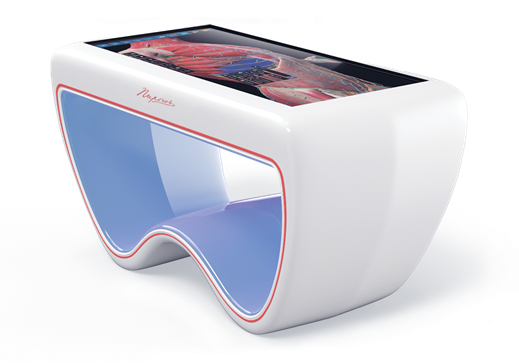 Уже востребован на рынке медицинского образования Продукт успешно зарекомендовал себя на рынке России и стран СНГ и получил высокие оценки преподавателей-анатомов и студентов. За 4 года более 100 учебных учреждений используют интерактивный стол «Пирогов» для подготовки студентов-медиков. В 2020-21 гг. планируется поставка продукта в медицинские университеты Вьетнама, Люксембурга и других стран.В составе интерактивного стола и версиях для PC – уникальная разработка российский врачей. Атлас «Пирогов» реализован на передовой IT платформе с реалистичной системой объемной визуализации органов. Технологически совершенная система 3D визуализации человеческого тела, уникальная по анатомическому, топографическому и клиническому наполнению.Это современный интерактивный курс изучения анатомии от цифрового препарирования 3D-модели тела до проверки знаний студентов. Можно «погружаться» внутрь тела человека по слоям и системам или изучать каждый орган отдельно.Интерактивный стол «Пирогов» актуален для системы медицинского образования европейских стран, включая Францию. Уникальная российская разработка позволяет преподавателям с высокой и гарантированной эффективностью проводить обучение студентов. Кто наши клиенты во Франции? 1. медицинские университеты;2. факультеты и медицинские школы;3. медицинские колледжи.Почему это интересно рынку Франции? Продукт легко дорабатывается/ локализуется под конкретный рынок, в том числе, возможен перевод на другой язык. Это не медицинское, а учебное оборудование, не требующее отдельной сертификации. Конкурентная по отношению к другим подобным разработкам цена. Стоимость единственного аналога – американского Anatomage Table – заметно выше нашей. При поставке интерактивного анатомического стола «Пирогов» предоставляются лицензии и возможность on-line консультирования представителей заказчиков и дистрибьютеров для полноценного освоения всего функционала продукта. Мы будем рады рассмотреть варианты партнерства:с дистрибьютерами, имеющими опыт продаж соответствующего оборудования на французском рынке;с медицинскими университетами, которых могут дать оценку нашему продукту и требованиям к его локализации, в том числе с точки зрения требований учебного процесса высшего образования во Франции.С преподавателями-анатомами французских университетов. Их мнение и оценка нашего атласа важны для адаптации продукта к методике преподавания отдельных дисциплин.Контакты:Елена Рукавишникова, руководитель экспортного направления проект «Интерактивная анатомия «Пирогов»WhatsApp / Telegram +7 960 82 54 999 / er@nash-pirogov.ruВадим Гвоздков, директор проекта «Интерактивная анатомия «Пирогов»WhatsApp +7 906 344 37 54 